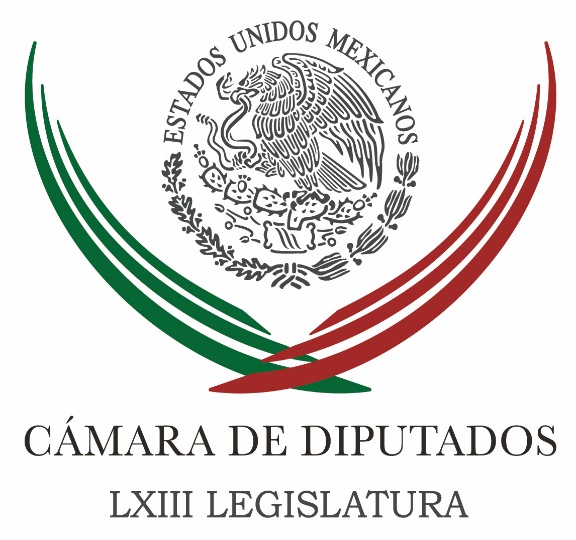 Carpeta InformativaFin de SemanaResumen: Bolaños exige recursos para el Sistema AnticorrupciónPRD va por más presupuesto para indígenas y campoPAN en San Lázaro apoya plan de seguridad de CoparmexNecesario, evolucionar Constitución e instituciones: Camacho16 octubre de 2016TEMA(S): Trabajo LegislativoFECHA: 16-10-2016HORA: 9:57NOTICIERO: Milenio onlineEMISIÓN: Fin de SemanaESTACIÓN: InternetGRUPO: Milenio0Bolaños exige recursos para el Sistema AnticorrupciónEl presidente de la Cámara de Diputados, Javier Bolaños, urgió a incluir en el Presupuesto 2017 una bolsa de recursos para garantizar el inicio de operaciones del Sistema Nacional Anticorrupción.Subrayó que el proyecto de egresos del Ejecutivo omitió la asignación de fondos al sistema, por lo cual resulta ineludible etiquetar un presupuesto específico para la organización y funcionamiento de ese mecanismo.Bolaños recordó que la Cámara de Diputados y el Senado de la República declinaron al aumento de sus respectivos presupuestos, de manera que el remanente de 831 millones de pesos podría destinarse al Sistema Nacional Anticorrupción."El presupuesto que se destine a la operación del sistema no debe verse como un gasto, sino una inversión que permitirá combatir el flagelo de la corrupción, que afecta las arcas públicas en diversos niveles de gobierno, impacta en sectores como la seguridad pública y representa un freno a la economía y el desarrollo del país", puntualizó.El diputado presidente detalló que, entre los requerimientos básicos para la estructura y operación de la Secretaría Ejecutiva del Sistema Nacional Anticorrupción, se consideran un secretario técnico y áreas para la elaboración de políticas públicas, de control y evaluación, así como plataformas digitales y de vinculación con el Comité de Participación Ciudadana.La Secretaría Ejecutiva trabajará en conjunto con la Auditoría Superior de la Federación y el Instituto Nacional de Transparencia, Acceso a la Información y Protección de Datos Personales, además de la Secretaría de la Función Pública.Asimismo, se ampliarán las responsabilidades de la Auditoría Superior de la Federación (ASF) y se integrará la Fiscalía Especializada en Delitos de Corrupción, para lo cual se precisan recursos adicionales.El Senado de la República designó la semana pasada a los nueve integrantes de la Comisión de Selección (cinco miembros de instituciones de educación superior y de investigación, y cuatro de organizaciones de la sociedad civil) que tendrán la responsabilidad de elegir al Comité de Participación Ciudadana.Dicho comité será el rector del Sistema Nacional Anticorrupción y el canal de interacción entre la sociedad civil y las instituciones de gobierno, así como el responsable de proponer políticas en la materia, metodologías e indicadores de evaluación, además de que vigilará el funcionamiento del propio sistema. /jpc/mTEMA(S): Trabajo LegislativoFECHA: 16-10-2016HORA: 14:23NOTICIERO: Milenio.comEMISIÓN: Fin de SemanaESTACIÓN: InternetGRUPO: Milenio0PRD va por más presupuesto para indígenas y campoEl coordinador del PRD en la Cámara de Diputados, Francisco Martínez Neri, advirtió que su bancada no sólo se opondrá a los recortes al presupuesto para pueblos indígenas y campo, sino que pugnará por un incremento en los fondos para dichos sectores.Afirmó que la reducción de los apoyos a las comunidades indígenas en el proyecto de Presupuesto 2017, representa 11 mil millones de pesos menos que este año, en perjuicio de 25 millones de personas.“Los recortes perjudicarán gravemente el derecho a la alimentación y a tener una vida digna, tanto de los indígenas como de los campesinos”, dijo.Asimismo, Martínez Neri calificó la propuesta de presupuesto para el campo como un grave retroceso.“La propuesta que recibimos es gravísima y retrograda, pues es similar al presupuesto de 2009; es decir, de aprobarlo en sus términos sería un retroceso de siete años y no podemos permitir que eso suceda”, remarcó.El legislador oaxaqueño sostuvo el PRD es aliado del campo y del sector indígena, por lo cual buscará incrementar el presupuesto para esos sectores, a fin de fortalecer los múltiples programas estratégicos para el buen desarrollo de la nación.“Nos parece preocupante ver cómo el gobierno federal está pretendiendo lacerar a la gente que más necesita; es decir, los campesinos e indígenas del país”, agregó.En el marco del escenario internacional adverso para México, el líder parlamentario del PRD señaló que la caída del precio del petróleo, el alza de las tasas de interés y la presión en la paridad cambiaria peso-dólar demuestran que, si aspiramos a salir adelante, la opción lógica es fortalecer el mercado interno.Por ello, insistió, “el PRD no está de acuerdo en que se recorte el presupuesto para los pueblos originarios, ni para el campo; por el contrario, se deben incrementar los recursos financieros, con el propósito de abatir el rezago social que impera en esas comunidades”. /jpc/mTEMA(S): Trabajo LegislativoFECHA: 16-10-2016HORA: 10:54NOTICIERO: Milenio onlineEMISIÓN: Fin de SemanaESTACIÓN: InternetGRUPO: Milenio0PAN en San Lázaro apoya plan de seguridad de CoparmexLa fracción del PAN en la Cámara de Diputados respaldó el plan de seguridad propuesto por la Confederación Patronal de la República Mexicana, y se declaró lista para legislar el mando mixto policial, así como el marco jurídico para regular la participación de las Fuerzas Armadas en la lucha contra la delincuencia.“Los diputados del PAN coincidimos con la solicitud de la iniciativa privada para conformar un nuevo pacto por la seguridad, pues hasta el momento no ha habido buenos resultados en la materia y llegó la hora de tomar decisiones para corregir lo que impide proporcionar un ambiente más seguro para los ciudadanos”, dijo Marko Cortés, coordinador de la bancada panista.Los dirigentes de la Coparmex presentaron el pasado jueves su propuesta de “rediseño institucional” en materia anticrimen y pidieron separar a la Comisión Nacional de Seguridad de la Secretaría de Seguridad Pública, además de insistir en el mando policial único.Marko Cortés dijo que los diputados de Acción Nacional se suman al reclamo de la sociedad para mejorar la seguridad ante el constante incremento de los delitos en el país.“Ha llegado el momento de instaurar una nueva estrategia para enfrentar a la delincuencia, mediante el trabajo conjunto del gobierno, el Congreso, el Poder Judicial y la sociedad”, afirmó.El legislador michoacano secundó el llamado a avanzar en las reformas pendientes en materia de seguridad pública y combate al crimen.“Los diputados del PAN estamos listos para legislar en temas como el mando mixto subsidiario, que permita una eficaz colaboración entre autoridades de los tres órdenes de gobierno, así como aprobar el estatuto para dar certidumbre a la actuación de las Fuerzas Armadas en el combate de la inseguridad, entre otros”, dijo.Sostuvo que la estrategia del gobierno federal en materia de seguridad es equivocada y no ha dado resultados, pues a su juicio le han restado importancia presupuesto a la lucha por la seguridad.De acuerdo con las cifras del Sistema Nacional de Seguridad Pública, el mes de agosto pasado fue el de mayor número de homicidios dolosos en lo que va del actual sexenio, al acumular mil 938 denuncias por este delito.“Esto permite concluir de manera categórica que el gobierno federal ha fallado en su tarea de salvaguardar la seguridad de los mexicanos; ante ello, los diputados federales del PAN no podemos permitir que el país se siga hundiendo y por eso vamos a trabajar desde el legislativo para restablecer la seguridad”, remarcó Cortés. /jpc/mTEMA(S): Trabajo LegislativoFECHA: 16-10-2016HORA: 16:57NOTICIERO: NotimexEMISIÓN: Fin de SemanaESTACIÓN: InternetGRUPO: Gubernamental0Necesario, evolucionar Constitución e instituciones: CamachoEl coordinador de la fracción del Partido Revolucionario Institucional (PRI) en la Cámara de Diputados, César Camacho Quiroz, instó al Congreso de la Unión a convertir en la ley un instrumento para la transformación social, pues la Constitución y las instituciones deben evolucionar.De acuerdo un comunicado, el diputado federal señaló lo anterior en la presentación del libro "Constitución Federal de los Estados Unidos de América con discursos del general Washington", que se llevó a cabo en el Palacio Legislativo de San Lázaro, en el marco de la conmemoración del Centenario de la promulgación de la Carta Magna de 1917. El legislador priista consideró que es tiempo para el intercambio respetuoso y edificante de los puntos de vista que contribuyan a la construcción de acuerdos, y que la Cámara de Diputados está comprometida a fomentar y difundir la cultura de la constitucionalidad entre los ciudadanos. Al acto asistió el magistrado Manuel González Oropeza, del Tribunal Electoral del Poder Judicial de la Federación, quien felicitó a la Cámara de Diputados por la difusión de este libro, ya que representa un medio que ayuda a entender la importancia de la Constitución de 1917. /jpc/mTEMA(S): Trabajo LegislativoFECHA: 16/10/2016HORA: 12:48NOTICIERO: Milenio onlineEMISIÓN: Fin de SemanaESTACION: InternetGRUPO: Milenio0Pide PVEM incluir a minorías en decisiones de la asambleaJesús Sesma Suárez, diputado constituyente del Partido Verde, exigió a los grupos mayoritarios que consideren a las minorías en las decisiones que se están tomando en la Asamblea Constituyente, “pues si se hace de oídos sordos, pronto provocarán que muchos deserten de esa importante encomienda ciudadana”.El coordinador de la bancada del Partido Verde, dijo que “el respeto, la voluntad política, la democracia, la representatividad, la inclusión y el diálogo, deben ser los ejes rectores del trabajo legislativo”.Sesma Suárez aseguró que con la exclusión de los grupos minoritarios, los trabajos de la Asamblea Constituyente están empezando mal."En los últimos días, el Partido Verde ha sentido de parte de los grupos mayoritarios ahí representados un total rechazo a los principios de inclusión, ya que se han negado a otorgarnos el derecho a presidir una comisión, que aritméticamente nos corresponde, al coaligarnos con otras minorías". /psg/m.